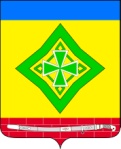 Совет  Ладожского  сельского поселенияУсть-Лабинского районаР Е Ш Е Н И Е14.08. 2019 г.				                                 	  № 1ст. Ладожская						                      Протокол  №  80О согласовании проекта постановления главы администрации (губернатора) Краснодарского края «О внесении изменений в постановление главы администрации (губернатора) Краснодарского края от 17 декабря 2018 г. № 835 «Об утверждении предельных (максимальных) индексов изменения размера вносимой гражданами платы за коммунальные услуги в муниципальных образованиях Краснодарского края на 2019-2023 года» в части утверждения предельного (максимального) индекса изменения размера вносимой гражданами платы за коммунальные услуги  в Ладожском сельском поселении Усть-Лабинского  района с 1 июля по 31 декабря 2019годаВ соответствии со статьей 157.1 Жилищного кодекса Российской Федерации, постановлением Правительства Российской Федерации от 30 апреля 2014 г. № 400 «О формировании индексов изменения размера платы граждан за коммунальные услуги в Российской Федерации»,  Совет Ладожского сельского поселения Усть-Лабинского района, р е ш и л:    1.  Согласовать проект постановления главы администрации (губернатора) Краснодарского края «О внесении изменения в постановление главы администрации (губернатора) Краснодарского края от 17 декабря 2018 г.            № 835 «Об утверждении предельных (максимальных) индексов изменения размера вносимой гражданами платы за коммунальные услуги в муниципальных образованиях Краснодарского края на 2019 -2023 годы» в части утверждения предельного (максимального) индекса изменения размера вносимой гражданами платы за коммунальные услуги в  Ладожском сельском поселении Усть-Лабинского района с 1 июля по 31 декабря 2019 года в размере 4,1%, превышающем индекс по Краснодарскому краю, в размере 2,6 % не более чем на величину отклонения по Краснодарскому краю в размере 2,6 %, утвержденных распоряжением Правительства Российской Федерации от 15 ноября 2018 г. № 2490-р.     2. Опубликовать настоящее решение в средствах массовой информации и обеспечить размещение (опубликование) на официальном сайте администрации Ладожского сельского поселения Усть-Лабинского района в информационно-телекоммуникационной сети «Интернет».    3. Решение вступает в силу на следующий день после его официального опубликования.Председатель СоветаЛадожского сельского поселенияУсть-Лабинского района                                                    В. А. ОстровскийГлава  Ладожского сельского поселенияУсть-Лабинского района                                                     Т. М. Марчук